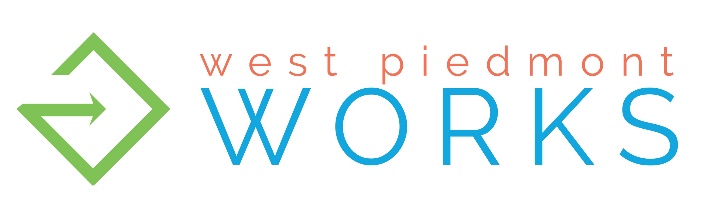 West Piedmont Workforce Development Board MeetingMinutes June 25, 2018This meeting was cancelled due to a lack of quorum based on 13 confirmed responses, 9 could not attend due to other commitments, and 9 never responded.  A quorum equals 16 members present.  An email canceling the meeting was sent to every Board member.